ZPRAVODAJSEVEROČESKÁ DIVIZE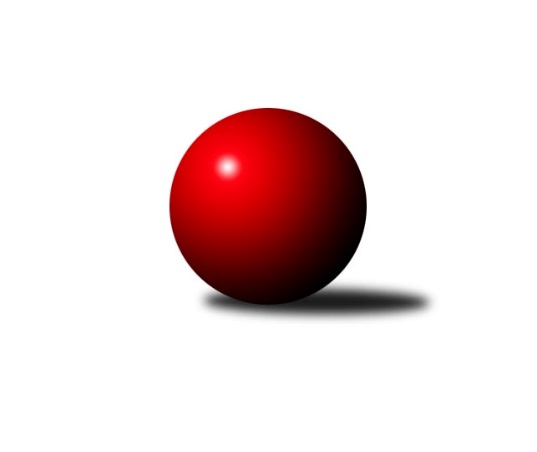 Č.7Ročník 2018/2019	3.11.2018Nejlepšího výkonu v tomto kole: 2704 dosáhlo družstvo: TJ Jiskra Nový BorVýsledky 7. kolaSouhrnný přehled výsledků:SK Děčín	- TJ Doksy	1:7	2392:2513	3.0:9.0	2.11.TJ Dynamo Liberec B	- SKK Bohušovice B	2.5:5.5	2592:2616	6.0:6.0	2.11.SK Plaston Šluknov	- TJ VTŽ Chomutov	2:6	2486:2615	5.0:7.0	3.11.SK Skalice	- TJ Jiskra Nový Bor	4:4	2680:2704	6.5:5.5	3.11.TJ Bižuterie Jablonec n. N.	- TJ Kovostroj Děčín	6:2	2502:2466	6.5:5.5	3.11.Tabulka družstev:	1.	TJ Jiskra Nový Bor	6	5	1	0	34.0 : 14.0 	43.5 : 28.5 	 2573	11	2.	TJ Bižuterie Jablonec n. N.	7	5	1	1	39.5 : 16.5 	52.0 : 32.0 	 2563	11	3.	TJ VTŽ Chomutov	6	5	0	1	32.0 : 16.0 	45.5 : 26.5 	 2643	10	4.	SK Skalice	7	4	1	2	32.0 : 24.0 	38.0 : 46.0 	 2543	9	5.	SK Plaston Šluknov	7	4	0	3	28.0 : 28.0 	43.5 : 40.5 	 2426	8	6.	SKK Bohušovice B	6	3	1	2	28.5 : 19.5 	37.0 : 35.0 	 2540	7	7.	TJ Doksy	6	3	0	3	26.0 : 22.0 	42.0 : 30.0 	 2532	6	8.	TJ Kovostroj Děčín	6	2	0	4	19.0 : 29.0 	36.5 : 35.5 	 2507	4	9.	TJ KK Louny	6	1	0	5	16.5 : 31.5 	27.5 : 44.5 	 2493	2	10.	TJ Dynamo Liberec B	6	1	0	5	15.5 : 32.5 	27.5 : 44.5 	 2495	2	11.	SK Děčín	7	0	0	7	9.0 : 47.0 	27.0 : 57.0 	 2426	0Podrobné výsledky kola:	 SK Děčín	2392	1:7	2513	TJ Doksy	Petr Kramer	 	 213 	 185 		398 	 0:2 	 411 	 	214 	 197		Jiří Pádivý	Kamila Ledwoňová	 	 203 	 195 		398 	 1:1 	 412 	 	202 	 210		Jaroslava Vacková	Miloslav Plíšek	 	 198 	 211 		409 	 0:2 	 437 	 	215 	 222		Radek Kozák	Ivan Novotný	 	 186 	 179 		365 	 0:2 	 401 	 	207 	 194		Jiří Kucej	Vladimír Beneš	 	 177 	 223 		400 	 1:1 	 446 	 	226 	 220		Jiří Klíma st.	Radek Mach	 	 201 	 221 		422 	 1:1 	 406 	 	213 	 193		Josef Březinarozhodčí: Martínek MilošNejlepší výkon utkání: 446 - Jiří Klíma st.	 TJ Dynamo Liberec B	2592	2.5:5.5	2616	SKK Bohušovice B	Emílie Císařovská	 	 216 	 223 		439 	 2:0 	 400 	 	194 	 206		Jaroslav Chvojka	Radek Chomout	 	 227 	 200 		427 	 0:2 	 475 	 	248 	 227		Roman Filip	Zdeněk Pecina ml.	 	 208 	 191 		399 	 0:2 	 441 	 	226 	 215		Radek Šípek	Anton Zajac	 	 220 	 205 		425 	 1:1 	 425 	 	202 	 223		Milan Slabý	Zdeněk Pecina st.	 	 233 	 225 		458 	 2:0 	 401 	 	199 	 202		Vladimír Chrpa	Ladislav Wajsar ml.	 	 200 	 244 		444 	 1:1 	 474 	 	240 	 234		Ladislav Koláčekrozhodčí: Žežulka RomanNejlepší výkon utkání: 475 - Roman Filip	 SK Plaston Šluknov	2486	2:6	2615	TJ VTŽ Chomutov	Petr Vajnar	 	 229 	 207 		436 	 2:0 	 432 	 	226 	 206		Stanislav Rada	František Tomik	 	 186 	 229 		415 	 0:2 	 474 	 	235 	 239		Stanislav Šmíd ml.	Dana Žídková	 	 178 	 209 		387 	 0:2 	 453 	 	233 	 220		Stanislav Šmíd st.	Jan Sklenář	 	 202 	 206 		408 	 0:2 	 449 	 	229 	 220		Luboš Havel	Radek Marušák	 	 222 	 210 		432 	 2:0 	 385 	 	176 	 209		Arnošt Filo	Václav Kořánek	 	 186 	 222 		408 	 1:1 	 422 	 	203 	 219		Robert Suchomel st.rozhodčí: Hojný LadislavNejlepší výkon utkání: 474 - Stanislav Šmíd ml.	 SK Skalice	2680	4:4	2704	TJ Jiskra Nový Bor	Ladislav Javorek ml.	 	 225 	 242 		467 	 2:0 	 441 	 	223 	 218		Martin Kortan	Jiří Piskáček	 	 235 	 224 		459 	 1:1 	 458 	 	252 	 206		Michal Gajdušek	Robert Häring	 	 221 	 252 		473 	 1:1 	 516 	 	285 	 231		Alena Dunková	Jiří Šácha	 	 224 	 225 		449 	 1.5:0.5 	 448 	 	223 	 225		Lenka Kohlíčková	Eduard Kezer ml.	 	 191 	 212 		403 	 1:1 	 393 	 	169 	 224		Petr Kohlíček	Oldřich Vlasák	 	 210 	 219 		429 	 0:2 	 448 	 	228 	 220		Petr Koutrozhodčí: Vlasák OldřichNejlepší výkon utkání: 516 - Alena Dunková	 TJ Bižuterie Jablonec n. N.	2502	6:2	2466	TJ Kovostroj Děčín	Filip Hons	 	 201 	 185 		386 	 0:2 	 447 	 	204 	 243		Tomáš Novák	Jan Zeman	 	 206 	 243 		449 	 1:1 	 416 	 	208 	 208		Adéla Exnerová	Miroslav Pastyřík	 	 224 	 181 		405 	 1:1 	 406 	 	202 	 204		Ladislav Bírovka	Zdeněk Vokatý	 	 218 	 186 		404 	 2:0 	 381 	 	198 	 183		Pavel Piskoř	Václav Vlk	 	 223 	 213 		436 	 1.5:0.5 	 409 	 	196 	 213		Petr Staněk	Jiří Pachl	 	 204 	 218 		422 	 1:1 	 407 	 	207 	 200		Roman Slavíkrozhodčí: Filip HonsNejlepší výkon utkání: 449 - Jan ZemanPořadí jednotlivců:	jméno hráče	družstvo	celkem	plné	dorážka	chyby	poměr kuž.	Maximum	1.	Stanislav Šmíd  ml.	TJ VTŽ Chomutov	476.25	311.5	164.8	1.8	4/4	(522)	2.	Zdeněk Pecina  st.	TJ Dynamo Liberec B	457.67	305.9	151.8	2.4	3/4	(490)	3.	Luboš Havel 	TJ VTŽ Chomutov	454.67	317.3	137.3	4.0	3/4	(458)	4.	Alena Dunková 	TJ Jiskra Nový Bor	454.60	302.5	152.1	3.1	5/5	(516)	5.	Radek Šípek 	SKK Bohušovice B	454.22	298.2	156.0	3.2	3/4	(483)	6.	Stanislav Šmíd  st.	TJ VTŽ Chomutov	453.08	307.8	145.3	3.5	4/4	(481)	7.	Patrik Lojda 	TJ KK Louny	450.33	306.7	143.7	3.7	4/4	(502)	8.	Robert Suchomel  st.	TJ VTŽ Chomutov	444.75	304.7	140.1	4.8	4/4	(478)	9.	Ladislav Javorek  ml.	SK Skalice	442.25	309.6	132.7	7.1	4/4	(467)	10.	Stanislav Rada 	TJ VTŽ Chomutov	440.67	301.9	138.8	7.7	4/4	(480)	11.	Jiří Klíma  st.	TJ Doksy	438.80	300.8	138.0	3.4	5/5	(448)	12.	Zdeněk Vokatý 	TJ Bižuterie Jablonec n. N.	438.42	288.9	149.5	3.0	3/4	(467)	13.	Václav Vlk 	TJ Bižuterie Jablonec n. N.	437.13	297.4	139.8	3.9	4/4	(474)	14.	Václav Paluska 	TJ Doksy	436.00	295.8	140.3	2.5	4/5	(453)	15.	Roman Filip 	SKK Bohušovice B	436.00	296.8	139.3	4.0	4/4	(475)	16.	Miroslav Pastyřík 	TJ Bižuterie Jablonec n. N.	436.00	300.0	136.0	6.8	4/4	(446)	17.	Ladislav Koláček 	SKK Bohušovice B	435.25	296.8	138.5	4.2	4/4	(474)	18.	Jan Zeman 	TJ Bižuterie Jablonec n. N.	434.13	302.4	131.7	4.9	4/4	(464)	19.	Jiří Piskáček 	SK Skalice	433.00	301.5	131.5	7.6	4/4	(459)	20.	Roman Slavík 	TJ Kovostroj Děčín	431.44	296.4	135.0	4.6	3/4	(477)	21.	Radek Mach 	SK Děčín	431.40	293.1	138.3	5.5	5/5	(457)	22.	Martin Kortan 	TJ Jiskra Nový Bor	428.10	284.8	143.3	4.6	5/5	(471)	23.	Miloslav Plíšek 	SK Děčín	427.47	292.6	134.9	4.5	5/5	(447)	24.	Lenka Kohlíčková 	TJ Jiskra Nový Bor	426.00	290.0	136.0	4.8	5/5	(448)	25.	Petr Kout 	TJ Jiskra Nový Bor	425.60	290.6	135.0	4.2	5/5	(462)	26.	Zdeněk Pecina  ml.	TJ Dynamo Liberec B	425.38	292.5	132.9	6.5	4/4	(442)	27.	Miloš Chovanec 	TJ KK Louny	424.89	295.1	129.8	8.9	3/4	(476)	28.	Petr Kohlíček 	TJ Jiskra Nový Bor	424.60	295.3	129.3	5.8	5/5	(471)	29.	Robert Häring 	SK Skalice	423.50	299.8	123.7	6.8	3/4	(473)	30.	Anton Zajac 	TJ Dynamo Liberec B	423.08	294.1	129.0	7.7	4/4	(441)	31.	Pavel Jablonický 	TJ Kovostroj Děčín	423.00	303.5	119.5	8.0	3/4	(441)	32.	Jaroslava Vacková 	TJ Doksy	422.50	287.6	134.9	6.0	5/5	(455)	33.	Petr Staněk 	TJ Kovostroj Děčín	421.25	287.9	133.4	3.0	4/4	(453)	34.	Václav Kořánek 	SK Plaston Šluknov	421.00	281.5	139.5	4.0	2/3	(434)	35.	Jitka Rollová 	TJ KK Louny	420.78	287.9	132.9	4.8	3/4	(471)	36.	Jiří Šácha 	SK Skalice	420.69	290.5	130.2	6.5	4/4	(449)	37.	Eduard Kezer  st.	SK Skalice	420.50	300.0	120.5	11.3	3/4	(500)	38.	Oldřich Vlasák 	SK Skalice	420.31	296.4	123.9	7.5	4/4	(482)	39.	Jiří Pachl 	TJ Bižuterie Jablonec n. N.	420.06	285.8	134.3	6.1	4/4	(468)	40.	Michal Gajdušek 	TJ Jiskra Nový Bor	419.10	287.2	131.9	7.8	5/5	(458)	41.	Radek Jung 	TJ KK Louny	418.17	300.2	118.0	5.0	3/4	(457)	42.	Jaroslav Chvojka 	SKK Bohušovice B	417.33	283.3	134.0	4.3	4/4	(436)	43.	Jiří Pádivý 	TJ Doksy	416.30	283.7	132.6	3.4	5/5	(434)	44.	Milan Slabý 	SKK Bohušovice B	416.00	282.8	133.3	8.0	4/4	(438)	45.	František Tomik 	SK Plaston Šluknov	415.67	286.8	128.8	6.8	3/3	(452)	46.	Radek Chomout 	TJ Dynamo Liberec B	415.13	288.0	127.1	5.0	4/4	(442)	47.	Emílie Císařovská 	TJ Dynamo Liberec B	414.67	292.7	122.0	10.8	4/4	(439)	48.	Václav Valenta  ml.	TJ KK Louny	414.58	286.4	128.2	6.2	4/4	(452)	49.	Pavel Piskoř 	TJ Kovostroj Děčín	411.83	282.3	129.6	7.1	4/4	(451)	50.	Ladislav Bírovka 	TJ Kovostroj Děčín	410.75	285.0	125.8	7.0	4/4	(445)	51.	Eliška Marušáková 	SK Plaston Šluknov	408.67	276.7	132.0	4.7	2/3	(448)	52.	Radek Marušák 	SK Plaston Šluknov	408.53	286.9	121.7	8.3	3/3	(463)	53.	Josef Březina 	TJ Doksy	408.00	281.6	126.4	7.9	5/5	(431)	54.	Adéla Exnerová 	TJ Kovostroj Děčín	408.00	282.4	125.6	7.5	4/4	(434)	55.	Filip Hons 	TJ Bižuterie Jablonec n. N.	408.00	298.2	109.8	8.7	3/4	(419)	56.	Jan Sklenář 	SK Plaston Šluknov	407.67	279.6	128.1	8.5	3/3	(422)	57.	Martin Perníček 	SKK Bohušovice B	406.67	276.1	130.6	4.6	3/4	(423)	58.	Jan Koldan 	SK Plaston Šluknov	401.25	274.8	126.5	7.5	2/3	(410)	59.	Jiří Tůma 	TJ Bižuterie Jablonec n. N.	399.83	288.7	111.2	11.7	3/4	(422)	60.	Arnošt Filo 	TJ VTŽ Chomutov	399.08	282.1	117.0	10.4	4/4	(425)	61.	Jan Holanec  st.	TJ Dynamo Liberec B	398.25	281.9	116.4	9.5	4/4	(437)	62.	Ladislav Hojný 	SK Plaston Šluknov	393.75	287.4	106.4	12.5	2/3	(434)	63.	František Pfeifer 	TJ KK Louny	392.88	278.9	114.0	9.5	4/4	(429)	64.	Vladimír Chrpa 	SKK Bohušovice B	392.33	282.7	109.7	10.2	3/4	(407)	65.	Ivan Novotný 	SK Děčín	375.87	271.3	104.5	13.3	5/5	(392)	66.	Martin Ledwoň 	SK Děčín	368.40	264.4	104.0	9.4	5/5	(405)		Ladislav Wajsar  ml.	TJ Dynamo Liberec B	444.00	287.0	157.0	4.0	1/4	(444)		Tomáš Novák 	TJ Kovostroj Děčín	437.67	296.8	140.8	4.0	2/4	(450)		Petr Vajnar 	SK Plaston Šluknov	436.00	286.0	150.0	4.0	1/3	(436)		Ladislav Javorek  st.	SK Skalice	434.00	310.0	124.0	9.0	1/4	(434)		Radek Kozák 	TJ Doksy	432.00	297.5	134.5	4.5	2/5	(437)		Petr Lukšík 	TJ VTŽ Chomutov	432.00	309.0	123.0	11.0	1/4	(432)		Petr Kramer 	SK Děčín	429.83	292.5	137.3	6.5	3/5	(462)		Jiří Kuric 	TJ Doksy	427.00	291.5	135.5	1.5	2/5	(429)		Vladimír Beneš 	SK Děčín	424.00	307.3	116.8	8.0	2/5	(441)		Natálie Kozáková 	TJ Doksy	422.00	286.0	136.0	8.0	1/5	(422)		Libor Hrnčíř 	SK Skalice	416.00	268.0	148.0	7.0	1/4	(416)		Zdeněk Novák 	TJ VTŽ Chomutov	415.00	289.5	125.5	6.5	2/4	(431)		Pavel Čubr 	SK Děčín	413.50	282.5	131.0	8.5	3/5	(422)		Eduard Kezer  ml.	SK Skalice	410.50	290.3	120.2	6.0	2/4	(452)		Aleš Stach 	TJ Doksy	408.00	297.0	111.0	6.0	1/5	(408)		Zdeněk Jonáš 	SK Plaston Šluknov	404.67	280.0	124.7	3.0	1/3	(423)		Daniela Hlaváčová 	TJ KK Louny	402.00	279.0	123.0	6.0	1/4	(402)		Jiří Kucej 	TJ Doksy	390.50	275.0	115.5	7.5	2/5	(401)		Tomáš Mrázek 	TJ Kovostroj Děčín	390.00	262.0	128.0	8.3	2/4	(405)		Kamila Ledwoňová 	SK Děčín	387.67	268.3	119.3	10.3	3/5	(408)		Dana Žídková 	SK Plaston Šluknov	387.00	266.0	121.0	7.0	1/3	(387)		Martin Lázna 	TJ KK Louny	385.00	279.0	106.0	7.0	1/4	(385)		Viktor Žďárský 	TJ VTŽ Chomutov	382.00	294.0	88.0	16.0	1/4	(382)		Simona Šťastná 	TJ Jiskra Nový Bor	373.00	269.0	104.0	9.0	1/5	(373)		Petr Pop 	TJ KK Louny	370.50	263.5	107.0	10.0	2/4	(383)		Marek Valenta 	TJ Dynamo Liberec B	341.50	259.0	82.5	17.5	2/4	(365)Sportovně technické informace:Starty náhradníků:registrační číslo	jméno a příjmení 	datum startu 	družstvo	číslo startu1873	Petr Kramer	02.11.2018	SK Děčín	5x16335	Stanislav Šmíd ml.	03.11.2018	TJ VTŽ Chomutov	5x18077	Radek Kozák	02.11.2018	TJ Doksy	2x
Hráči dopsaní na soupisku:registrační číslo	jméno a příjmení 	datum startu 	družstvo	3376	Petr Vajnar	03.11.2018	SK Plaston Šluknov	Program dalšího kola:8. kolo			-- volný los -- - SK Děčín	9.11.2018	pá	19:00	SKK Bohušovice B - TJ KK Louny	10.11.2018	so	9:00	TJ Kovostroj Děčín - TJ Dynamo Liberec B	10.11.2018	so	9:00	TJ VTŽ Chomutov - SK Skalice	10.11.2018	so	14:30	TJ Doksy - SK Plaston Šluknov	10.11.2018	so	15:00	TJ Jiskra Nový Bor - TJ Bižuterie Jablonec n. N.	Nejlepší šestka kola - absolutněNejlepší šestka kola - absolutněNejlepší šestka kola - absolutněNejlepší šestka kola - absolutněNejlepší šestka kola - dle průměru kuželenNejlepší šestka kola - dle průměru kuželenNejlepší šestka kola - dle průměru kuželenNejlepší šestka kola - dle průměru kuželenNejlepší šestka kola - dle průměru kuželenPočetJménoNázev týmuVýkonPočetJménoNázev týmuPrůměr (%)Výkon1xAlena DunkováNový Bor5163xAlena DunkováNový Bor115.455161xRoman FilipBohušovice B4753xStanislav Šmíd ml.Chomutov113.664743xStanislav Šmíd ml.Chomutov4741xRoman FilipBohušovice B111.664751xLadislav KoláčekBohušovice B4741xLadislav KoláčekBohušovice B111.434741xRobert HäringSK Skalice4732xStanislav Šmíd st.Chomutov108.624533xLadislav Javorek ml.SK Skalice4673xZdeněk Pecina st.Dyn. Liberec B107.67458